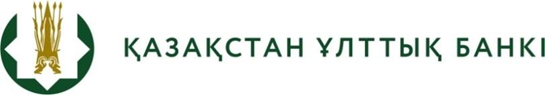 БАСПАСӨЗ РЕЛИЗІ «Қазақстан Республикасының қаржылық тұрақтылығын қамтамасыз ету шаралары туралы» ҚР Президентінің Жарлығына өзгеріс пен толықтырулар енгізу туралы     Астана қ.                   	 		        		              2023  жылғы 12 желтоқсан		Қазақстан Республикасының Ұлттық Банкі (бұдан әрі - ҚҰБ) "Қазақстан Республикасының қаржылық тұрақтылығын қамтамасыз ету жөніндегі шаралар туралы "Қазақстан Республикасы Президентінің 2022 жылғы 14 наурыздағы №830 Жарлығына өзгеріс пен толықтырулар енгізу туралы" Қазақстан Республикасы Президентінің Жарлығының жобасын әзірлегені туралы хабарлайды.Жарлықтың жобасы «Қазақстан Республикасының қаржылық тұрақтылығын қамтамасыз ету шаралары туралы» Қазақстан Республикасы Президентінің 2022 жылғы 14 наурыздағы № 830 Жарлығының қолданыстағы редакцияның ережелері келесі операциялардың түрлеріне:1) екінші деңгейдегі банктердің Еуразиялық экономикалық одаққа мүше мемлекеттердің қолма-қол ұлттық валютасын әкетуіне;  2) екінші деңгейдегі банктердің ҚҰБ келісім бойынша Еуразиялық экономикалық одаққа мүше болып табылмайтын мемлекеттердің қолма-қол ұлттық валютасын әкетуіне;    3) ҚҰБ айналысқа шығаратын алтыннан жасалған және күмістен жасалған инвестициялық монеталарын Қазақстан Республикасынан әкетуге қолданылмау өзгеріс пен толықтырулар енгізуді көздейді. Жобаның толық мәтіні ашық нормативтік құқықтық актілердің ресми интернет-порталында қолжетімді: https://legalacts.egov.kz/npa/view?id=14845481. Толығырақ ақпаратты мына телефон бойынша алуға болады:+7 (7172) 77 - 52 - 10e-mail: press@nationalbank.kz           www.nationalbank.kz